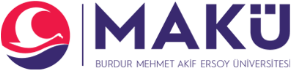 T.C.BURDUR MEHMET AKİF ERSOY ÜNİVERSİTESİ
Bucak Sağlık YüksekokuluGÖREV TANIMI FORMUGÖREVİMüdür YardımcısıBAĞLI OLDUĞU BİRİMBMAEÜ Bucak Sağlık YüksekokuluÜST YÖNETİCİ Müdür26/12/2007 tarihli ve 26738 sayılı Resmi Gazetede yayımlanan Kamu İç Kontrol Standartları Tebliği ile kamu idarelerinde iç kontrol sisteminin oluşturulması, uygulanması, izlenmesi ve geliştirilmesi kapsamında hazırlanmıştır.1.GÖREVİN KISA TANIMIBurdur Mehmet Akif Ersoy Üniversitesi üst yönetimi tarafından belirlenen amaç ve ilkelere uygun olarak; Sağlık Yüksekokulunun vizyonu, misyonu doğrultusunda eğitim ve öğretimi gerçekleştirmek için gerekli tüm faaliyetlerinin etkenlik ve verimlilik ilkelerine uygun olarak yürütülmesi amacıyla çalışmaları yapmak. 2. GÖREVİ VE SORUMLULUKLARISağlık Yüksekokulu Stratejik planını hazırlamak,Değerlendirme ve kalite geliştirme çalışmalarını yapmak,Öğrenci konseyi ve temsilciliği için gerekli seçimleri yapmak,Akademik genel kurul sunularını hazırlamakSağlık  Yüksekokulu programlarının akredite edilmesini sağlamak,Sağlık Yüksekokulu öğretim elemanlarınca yürütülen projelerini takip etmek,Öğretim elemanlarının derslerini düzenli olarak yapmalarını sağlamak,Ders ücret formlarının düzenlenmesini sağlamak ve kontrol etmek,Sınav ve Zorunlu Staj işlemlerini koordine etmek,Her akademik yarı yılın başında haftalık ders programlarını yapmak ve ders dağılımlarını kontrol etmek,Yüksekokula alınacak akademik personelin sınav işlemlerinin takibi ve sonuçlarının iletilmesini sağlamak,Yatay geçiş başvuru formlarının kontrolü , imzalanması ve teslim edilmesini sağlamak,Sağlık Yüksekokulu Prosedürlerinin uygulama alanlarında belirtilen faaliyetleri yerine getirmek.Sağlık Yüksekokulu Müdürünün olmadığı zamanlarda yerine vekalet etmek.Öğrenci dilekçelerine yönelik işlemler ve öğrenci disiplin işlemlerini yürütmek,Eğitim-Öğretim ile ilgili istatiksel verileri hazırlamak,Sağlık Yüksekokulunun öz değerlendirme raporunu hazırlamak.Sağlık Yüksekokulu komisyonlarında bulunmak.Yüksek Öğretim Kanunu ve Yönetmeliklerinde belirtilen diğer görevleri yapmakSağlık Yüksekokulu Müdürünün vereceği görevleri yapmak3.YETKİLERİYukarıda belirtilen görev ve sorumlulukları gerçekleştirme yetkisine sahip olmak. Faaliyetlerin gerçekleştirilmesi için gerekli araç ve gereci kullanabilmek. Mehmet Akif Ersoy Üniversitesinin temsil yetkisini kullanmak. İmza yetkisine sahip olmak, Harcama yetkisi kullanmak (Vekâlet verilmişse).Emrindeki personele iş verme, yönlendirme, yaptıkları işleri kontrol etme, düzeltme,bilgi isteme yetkisine sahip olmak, 4.EN YAKIN YÖNETİCİSİSağlık Yüksekokulu Müdürü5.ALTINDAKİ BAĞLI İŞ UNVANLARIBölüm Başkanlıkları,Öğretim Üyeleri ve Öğretim Görevlileri,Sağlık Yüksekokulu Sekreteri,Bölüm Sekreterleri,Sağlık Yüksekokulu Büroları,Tüm İdari Personel6.BU İŞTE ÇALIŞANDA ARANAN NİTELİKLER657 Sayılı Devlet Memurları Kanunu’nda ve 2547 Sayılı Yüksek Öğretim Kanunu’nda belirtilen genel niteliklere sahip olmak,Görevinin gerektirdiği düzeyde iş deneyimine sahip olmak,Yöneticilik niteliklerine sahip olmak; sevk ve idare gereklerini bilmek,Faaliyetlerini en iyi şekilde sürdürebilmesi için gerekli karar verme ve sorun çözme niteliklerine sahip olmak.7.SORUMLULUKSağlık Yüksekokulu Müdür Yardımcısı, yukarıda yazılı olan bütün bu görevleri kanunlara ve yönetmeliklere uygun olarak yerine getirirken, Mehmet Akif Ersoy  Üniversitesi Bucak Sağlık Yüksekokulu Müdürüne karşı sorumludur.26/12/2007 tarihli ve 26738 sayılı Resmi Gazetede yayımlanan Kamu İç Kontrol Standartları Tebliği ile kamu idarelerinde iç kontrol sisteminin oluşturulması, uygulanması, izlenmesi ve geliştirilmesi kapsamında hazırlanmıştır.1.GÖREVİN KISA TANIMIBurdur Mehmet Akif Ersoy Üniversitesi üst yönetimi tarafından belirlenen amaç ve ilkelere uygun olarak; Sağlık Yüksekokulunun vizyonu, misyonu doğrultusunda eğitim ve öğretimi gerçekleştirmek için gerekli tüm faaliyetlerinin etkenlik ve verimlilik ilkelerine uygun olarak yürütülmesi amacıyla çalışmaları yapmak. 2. GÖREVİ VE SORUMLULUKLARISağlık Yüksekokulu Stratejik planını hazırlamak,Değerlendirme ve kalite geliştirme çalışmalarını yapmak,Öğrenci konseyi ve temsilciliği için gerekli seçimleri yapmak,Akademik genel kurul sunularını hazırlamakSağlık  Yüksekokulu programlarının akredite edilmesini sağlamak,Sağlık Yüksekokulu öğretim elemanlarınca yürütülen projelerini takip etmek,Öğretim elemanlarının derslerini düzenli olarak yapmalarını sağlamak,Ders ücret formlarının düzenlenmesini sağlamak ve kontrol etmek,Sınav ve Zorunlu Staj işlemlerini koordine etmek,Her akademik yarı yılın başında haftalık ders programlarını yapmak ve ders dağılımlarını kontrol etmek,Yüksekokula alınacak akademik personelin sınav işlemlerinin takibi ve sonuçlarının iletilmesini sağlamak,Yatay geçiş başvuru formlarının kontrolü , imzalanması ve teslim edilmesini sağlamak,Sağlık Yüksekokulu Prosedürlerinin uygulama alanlarında belirtilen faaliyetleri yerine getirmek.Sağlık Yüksekokulu Müdürünün olmadığı zamanlarda yerine vekalet etmek.Öğrenci dilekçelerine yönelik işlemler ve öğrenci disiplin işlemlerini yürütmek,Eğitim-Öğretim ile ilgili istatiksel verileri hazırlamak,Sağlık Yüksekokulunun öz değerlendirme raporunu hazırlamak.Sağlık Yüksekokulu komisyonlarında bulunmak.Yüksek Öğretim Kanunu ve Yönetmeliklerinde belirtilen diğer görevleri yapmakSağlık Yüksekokulu Müdürünün vereceği görevleri yapmak3.YETKİLERİYukarıda belirtilen görev ve sorumlulukları gerçekleştirme yetkisine sahip olmak. Faaliyetlerin gerçekleştirilmesi için gerekli araç ve gereci kullanabilmek. Mehmet Akif Ersoy Üniversitesinin temsil yetkisini kullanmak. İmza yetkisine sahip olmak, Harcama yetkisi kullanmak (Vekâlet verilmişse).Emrindeki personele iş verme, yönlendirme, yaptıkları işleri kontrol etme, düzeltme,bilgi isteme yetkisine sahip olmak, 4.EN YAKIN YÖNETİCİSİSağlık Yüksekokulu Müdürü5.ALTINDAKİ BAĞLI İŞ UNVANLARIBölüm Başkanlıkları,Öğretim Üyeleri ve Öğretim Görevlileri,Sağlık Yüksekokulu Sekreteri,Bölüm Sekreterleri,Sağlık Yüksekokulu Büroları,Tüm İdari Personel6.BU İŞTE ÇALIŞANDA ARANAN NİTELİKLER657 Sayılı Devlet Memurları Kanunu’nda ve 2547 Sayılı Yüksek Öğretim Kanunu’nda belirtilen genel niteliklere sahip olmak,Görevinin gerektirdiği düzeyde iş deneyimine sahip olmak,Yöneticilik niteliklerine sahip olmak; sevk ve idare gereklerini bilmek,Faaliyetlerini en iyi şekilde sürdürebilmesi için gerekli karar verme ve sorun çözme niteliklerine sahip olmak.7.SORUMLULUKSağlık Yüksekokulu Müdür Yardımcısı, yukarıda yazılı olan bütün bu görevleri kanunlara ve yönetmeliklere uygun olarak yerine getirirken, Mehmet Akif Ersoy  Üniversitesi Bucak Sağlık Yüksekokulu Müdürüne karşı sorumludur.